The SenateStandingCommittee on Regulations and Ordinances Delegated legislation monitorMonitor No. 3 of 2013	14 March 2013© Commonwealth of Australia 2013ISSN 2201-8689 (print)ISSN 1447-2147 (online)This document was prepared by the Senate Standing Committee on Regulations and Ordinances and printed by the Senate Printing Unit, Department of the Senate, Parliament House, Canberra.Membership of the committeeCurrent membersSenator Mark Furner (Chair)	Queensland, ALPSenator the Hon Richard Colbeck (Deputy Chair)	Tasmania, LPSenator Claire Moore	Queensland, ALPSenator Louise Pratt	Western Australia, ALPSenator Scott Ryan	Victoria, LPSenator Arthur Sinodinos AO	New South Wales, LPSecretariatMr Ivan Powell, SecretaryMs Janice Paull, Senior Research OfficerCommittee legal adviserMr Stephen ArgumentCommittee contactsPO Box 6100Parliament HouseCanberra ACT 2600Ph: 02 6277 3066Email: regords.sen@aph.gov.auWebsite: http://www.aph.gov.au/Parliamentary_Business/Committees/Senate_Committees?url=regord_ctte/index.htm ContentsDelegated legislation monitorIntroductionThe Delegated legislation monitor (the monitor) is the regular report of the Senate Standing Committee on Regulations and Ordinances (the committee). The monitor is published at the conclusion of each sitting week of the Parliament, and provides an overview of the committee's scrutiny of instruments of delegated legislation for the preceding period.The committee's terms of referenceSenate Standing Order 23 contains a general statement of the committee's terms of reference:(1) A Standing Committee on Regulations and Ordinances shall be appointed at the commencement of each Parliament.(2) All regulations, ordinances and other instruments made under the authority of Acts of the Parliament, which are subject to disallowance or disapproval by the Senate and which are of a legislative character, shall stand referred to the committee for consideration and, if necessary, report.The committee shall scrutinise each instrument to ensure:(a)	that it is in accordance with the statute;(b)	that it does not trespass unduly on personal rights and liberties;(c)	that it does not unduly make the rights and liberties of citizens dependent upon administrative decisions which are not subject to review of their merits by a judicial or other independent tribunal; and(d)	that it does not contain matter more appropriate for parliamentary enactment.Work of the committeeThe committee scrutinises all disallowable instruments of delegated legislation, such as regulations and ordinances, to ensure their compliance with non-partisan principles of personal rights and parliamentary propriety.The committee's longstanding practice is to interpret its scrutiny principles broadly, but as relating primarily to technical legislative scrutiny. The committee therefore does not generally examine or consider the policy merits of delegated legislation. In cases where an instrument is considered not to comply with the committee's scrutiny principles, the committee's usual approach is to correspond with the responsible minister or instrument-maker seeking further explanation or clarification of the matter at issue, or seeking an undertaking for specific action to address the committee's concern.The committee's work is supported by processes for the registration, tabling and disallowance of legislative instruments, which are established by the Legislative Instruments Act 2003.Structure of the reportThe report is comprised of the following parts:Chapter 1, 'New and continuing matters', sets out new and continuing matters about which the committee has agreed to write to the relevant minister or instrument-maker seeking further information or appropriate undertakings;Chapter 2, 'Concluded matters', sets out any previous matters which have been concluded to the satisfaction of the committee, including by the giving of an undertaking to review, amend or remake a given instrument at a future date; related (non-confidential) correspondence is included at Appendix 3;Appendix 1 provides an index listing all instruments scrutinised in the period covered by the report;Appendix 2 contains the committee's guideline on addressing the consultation requirements of the Legislative Instruments Act 2003.AcknowledgementThe committee wishes to acknowledge the cooperation of the ministers, instrument-makers and departments who assisted the committee with its consideration of the issues raised in this report.Senator Mark FurnerChairChapter 1New and continuing mattersThis chapter lists new matters identified by the committee at its meeting on 14 March 2013, and continuing matters in relation to which the committee has received recent correspondence. The committee will write to relevant ministers or instrument makers seeking further information or an appropriate undertaking within the disallowance period.A New Tax System (Goods and Services Tax) Amendment Regulation 2013 (No. 1) [Select Legislative Instrument 2013 No. 6] [F2013L00200]ISSUE:Insufficient explanation provided regarding consultationSection 17 of the Legislative Instruments Act 2003 directs a rule-maker to be satisfied that appropriate consultation, as is reasonably practicable, has been undertaken in relation to a proposed instrument, particularly where that instrument is likely to have an effect on business. Section 18, however, provides that in some circumstances such consultation may be unnecessary or inappropriate. The explanatory statement (ES) which must accompany an instrument is required to describe the nature of any consultation that has been carried out or, if there has been no consultation, to explain why none was undertaken (section 26). With reference to these requirements, the committee notes that the ES for this instrument states only that 'Consultation was undertaken on the proposed amendments and no changes were made as a result of consultation'. The committee generally considers that very bare or overly general descriptions of consultation, such as this, do not in describe the nature of the consultation undertaken, as required by section 26 of the Legislative Instruments Act 2003. The committee will therefore seek further information from the minister and request that the ES be updated in accordance with the requirements of the Legislative Instruments Act 2003.Banking Amendment Regulation 2013 (No. 1) [Select Legislative Instrument 2013 No. 8] [F2013L00206]ISSUE:Whether instrument is in accordance with statuteThe committee notes that the instrument has commenced before its authorising provision (section 69(1B) of the Banking Act 1959), which will commence on 1 July 2013. The commencement of instruments in this way is provided for by section 4 of the Acts Interpretation Act 1901 (AIA). However, in light of the potential for the unclaimed moneys scheme to impact on personal property, the committee will seek advice from the minister regarding how the conditions under section 4 of the AIA apply, if at all, in this case.CASA EX12/13 - Exemption - operations by sport and recreational aircraft in restricted area R979A [F2013L00193]ISSUE:Insufficient explanation provided regarding consultationSection 17 of the Legislative Instruments Act 2003 directs a rule-maker to be satisfied that appropriate consultation, as is reasonably practicable, has been undertaken in relation to a proposed instrument, particularly where that instrument is likely to have an effect on business. Section 18, however, provides that in some circumstances such consultation may be unnecessary or inappropriate. The ES which must accompany an instrument is required to describe the nature of any consultation that has been carried out or, if there has been no consultation, to explain why none was undertaken (section 26). With reference to these requirements, the committee notes that the ES for this instrument states only that 'CASA has consulted with the organiser of the Air Show and internally with sports aviation subject matter experts'. The committee has routinely considered that very bare or overly general descriptions of consultation, such as this, do not in fact describe the nature of the consultation undertaken, as is required by section 26 of the Legislative Instruments Act 2003. The committee will therefore seek further information from the minister and request that the ES be updated in accordance with the requirements of the Legislative Instruments Act 2003.Civil Aviation Legislation Amendment Regulation 2013 (No. 1) [Select Legislative Instrument 2013 No. 5] [F2013L00218]ISSUES:(a) Insufficiently defined discretionThis instrument makes a number of amendments to the air safety regulations aimed mainly at improving safety standards for aviation licensing and training. New regulation 61.225 deals with aeronautical knowledge examinations, and provides:If on 4 occasions a person attempts, but fails to pass, an aeronautical knowledge examination, or a part of an examination, the person is not permitted to attempt the examination or part again until CASA is satisfied that the person has completed appropriate training.The committee regards the discretion provided to CASA as potentially uncertain, particularly in relation to what will or may constitute 'appropriate training'. The committee will therefore seek further information from the minister.(b) Insufficiently defined offence provisionsNew regulation 61.360 sets out obligations in relation to the keeping of personal logbooks by the holder of a flight crew licence or certificate of validation. Paragraph 61.360(1)(b) creates a strict liability offence (with a penalty of up to 50 penalty units) for a holder to make an entry that is 'false or misleading'. However, the offence will not apply if the entry is 'not false or misleading in a material particular' (the same concept is also used in new regulation 264). While the concept of 'false or misleading in a material particular' is used, for example, in the Crimes Act 1914 and the Criminal Code, given the strict liability nature of the offence, the committee considers that further guidance might be provided as to how the phrase will be interpreted and applied in this context. The committee will therefore seek further information from the minister.(c) Vague or uncertain conceptsNew regulations 141.070, 142.100 and 142.120 provide that the same person may occupy two specified positions within an operator organisation 'only in an unforeseen circumstance'. The committee considers that this concept could be vague or uncertain in its operation without some guidance as to what circumstances it may exclude or include. The committee will therefore seek further information from the minister.(d) Strict liability offencesThis instrument contains a number of strict liability offences. The ES notes that these offences:…generally relate to situations in which an individual or organisation has performed an aviation-related activity without holding a necessary approval, certification or licence, or without doing something that is required to be done in relation to that activity.The ES for the instrument provides a substantial justification for the framing of the offences as offences of strict liability, noting that:any impact on a person's right to a presumption of innocence is justified by the regulatory imperatives of maintaining the safe operation of the aviation sector;individuals participate in the sector with full knowledge of the regulatory approach; andthe penalties for the strict liability offences are proportionate (50 penalty units).In light of the justification provided, the committee draws the attention of the Senate to the inclusion of strict liability offences in this instrument, and makes no further comment.Competition and Consumer Act 2010 - Consumer Protection Notice No. 1 of 2013 - Safety Standard: Baby Walkers [F2013L00190]ISSUE:DraftingThe ES to the instrument states that it is made under subsection 104(1) of the Australian Consumer Law in Schedule 2 to the Competition and Consumer Act 2010. As section 104 contains no express power to amend, vary or revoke a safety standard, the instrument presumably relies on subsection 33(3) of the Acts Interpretation Act 1901, which provides that the power to make an instrument includes the power to vary or revoke the instrument. If that is the case, it would be preferable for the making words of the instrument and the ES to clearly identify the authority for the exercise of the power. The committee will therefore draw this issue to the attention of the minister.Customs Amendment Regulation 2013 (No. 1) [Select Legislative Instrument 2013 No. 1] [F2013L00204]ISSUE:Insufficient explanation provided regarding consultationSection 17 of the Legislative Instruments Act 2003 directs a rule-maker to be satisfied that appropriate consultation, as is reasonably practicable, has been undertaken in relation to a proposed instrument, particularly where that instrument is likely to have an effect on business. Section 18, however, provides that in some circumstances such consultation may be unnecessary or inappropriate. The ES which must accompany an instrument is required to describe the nature of any consultation that has been carried out or, if there has been no consultation, to explain why none was undertaken (section 26). With reference to these requirements, the committee notes that the ES for this instrument states only that 'Consultation was undertaken on the change and no changes were made as a result of consultation'. The committee has routinely considered that very bare or overly general descriptions of consultation, such as this, do not in fact describe the nature of the consultation undertaken, as required by section 26 of the Legislative Instruments Act 2003. The committee will therefore seek further information from the minister and request that the ES be updated in accordance with the requirements of the Legislative Instruments Act 2003.Customs (Drug and Alcohol Testing) Regulation 2013 [Select Legislative Instrument No. 2, 2013] [F2013L00191]ISSUE:Insufficient explanation provided regarding consultationSection 17 of the Legislative Instruments Act 2003 directs a rule-maker to be satisfied that appropriate consultation, as is reasonably practicable, has been undertaken in relation to a proposed instrument, particularly where that instrument is likely to have an effect on business. Section 18, however, provides that in some circumstances such consultation may be unnecessary or inappropriate. The ES which must accompany an instrument is required to describe the nature of any consultation that has been carried out or, if there has been no consultation, to explain why none was undertaken (section 26). With reference to these requirements, the committee notes that the ES for this instrument for this instrument states:No consultation was undertaken specifically in relation to the amendments; however, extensive consultation and communication has been undertaken with representatives from the Agency business lines as well as with their union representatives in the design of drug and alcohol testing.The committee considers that the ES is apparently contradictory on the issue of consultation. While it states that no consultation was undertaken, it also suggests that there was consultation in relation to the testing regime that the instrument introduces. The committee will therefore seek further information from the minister.Excise Amendment Regulation 2013 (No. 1) [Select Legislative Instrument 2013 No. 10] [F2013L00199]ISSUE:Insufficient explanation provided regarding consultationSection 17 of the Legislative Instruments Act 2003 directs a rule-maker to be satisfied that appropriate consultation, as is reasonably practicable, has been undertaken in relation to a proposed instrument, particularly where that instrument is likely to have an effect on business. Section 18, however, provides that in some circumstances such consultation may be unnecessary or inappropriate. The ES which must accompany an instrument is required to describe the nature of any consultation that has been carried out or, if there has been no consultation, to explain why none was undertaken (section 26). With reference to these requirements, the committee notes that the ES for this instrument states only that 'Consultation was undertaken on the change and no changes were made as a result of consultation'. The committee has routinely considered that very bare or overly general descriptions of consultation, such as this, do not in fact describe the nature of the consultation undertaken, as required by section 26 of the Legislative Instruments Act 2003. The committee will therefore seek further information from the minister and request that the ES be updated in accordance with the requirements of the Legislative Instruments Act 2003.Higher Education Support Act 2003 - Amendment No. 1 to the Administration Guidelines 2012 [F2013L00180]ISSUE:DraftingThis instrument revokes and replaces a previous guideline. The ES to the instrument states that it is made under section 238-10 of the Higher Education Support Act 2003. As section 238-10 contains no express power to amend, vary or revoke guidelines, the instrument presumably also relies on subsection 33(3) of the Acts Interpretation Act 1901, which provides that the power to make an instrument includes the power to vary or revoke the instrument. If that is the case, it would be preferable for the making words of the instrument and the ES to clearly identify the authority for the exercise of the power. The committee will therefore draw this issue to the attention of the minister.Social Security (Deeming Threshold Rates) (FaHCSIA) Determination 2013 [F2013L00216]ISSUE:Unclear basis for calculation or setting of deeming ratesThis instrument revokes and replaces the Social Security (Deeming Threshold Rates) (FaHCSIA) Determination 2010 (No. 1) to change the deemed rates of income upon financial assets for the purposes of the means test for the rate of social security payments administered by FaHCSIA. Noting that the deeming rate would presumably have a financial impact on certain individuals, the committee's usual expectation is that the ES to an instrument with a financial impact sets out the basis on which any new fee, rate or charge has been set or calculated. The committee will therefore seek further information from the minister.Export Market Development Grants (Extended Lodgement and Consultant Quality Incentive) Determination 2012 [F2013L00258]ISSUE:Availability of merits reviewRegarding review rights, the ES for this instrument states:'Review rights exist in relation to decisions made by Austrade to refuse to approve an applicant as a participating EMDG consultant or to cancel the approval of a participating EMDG consultant.However, while the instrument clearly provides for these decisions to be reconsidered by the CEO of Austrade, it does not appear, on its face, to make provision for merits review as the ES may be taken to suggest. The committee notes that the decisions in question also do not appear to be (Administrative Appeals Tribunal) reviewable decisions for the purposes of section 97 of the Export Market Development Act 1997. The committee will therefore seek further information from the minister.Financial Sector (Collection of Data) (reporting standard) determination No. 38 of 2013 - GRS 300.0_G Statement of Financial Position (Level 2 Insurance Group) [F2013L00359]ISSUE:DraftingThis instrument includes 19 pages of 'instructions, which define a number of terms or concepts. The entries for the terms define at sections 3.5.1 and 3.5.2 contains an apparent typographical error: 'The is' is used for 'This is'. The committee generally raises such matters on an advice-only basis in the interests of ensuring the highest quality of standards of drafting in legislative instruments in accordance with subsection 3(c) of the Legislative Instruments Act 2003, which states that one of its objects is 'encouraging high standards in the drafting of legislative instruments to promote their legal effectiveness, their clarity and their intelligibility to anticipated users'. The committee will therefore draw this issue to the attention of the minister.Schools Assistance (Guidelines for Determining Socio-Economic Status (SES) Scores) Amendment 2013 (No. 1) [F2013L00349]ISSUE:DraftingThe instrument states that it is made under subsection 72(3) of the Schools Assistance Act 2008. As subsection 72(3) contains no express power to amend, vary or revoke such guidelines, the instrument presumably relies also on the power contained in subsection 33(3) of the Acts Interpretation Act 1901, which provides that the power to make an instrument includes the power to vary or revoke the instrument. If that is the case, it would be preferable for the making words of the instrument and the ES to clearly identify the authority for the exercise of the power. The committee will therefore draw this issue to the attention of the minister.Stronger Futures in the Northern Territory (Alcohol Management Plans) Rule 2013 [F2013L00290]ISSUE:DraftingThis instrument states that it is made under subsection 17(3) of the Stronger Futures in the Northern Territory Act 2012, which deals with alcohol management plans and provides:The Minister must not approve [an alcohol management plan] under subsection (1) unless the Minister is satisfied that the plan meets the requirements (if any) applying to alcohol management plans that are prescribed by the rules.The committee notes that the general power to make rules appears to be authorised by section 119 of the Stronger Futures in the Northern Territory Act 2012. If that is the case, it would be preferable for the making words of the instrument to refer to that section rather than subsection 17(3). The committee will therefore draw this issue to the attention of the minister.Income Tax Assessment Amendment Regulation 2013 (No. 1) [Select Legislative Instrument 2013 No. 24] [F2013L00394]ISSUE:No explanation provided in relation to consultationSection 17 of the Legislative Instruments Act 2003 directs a rule-maker to be satisfied that appropriate consultation, as is reasonably practicable, has been undertaken in relation to a proposed instrument, particularly where that instrument is likely to have an effect on business. Section 18, however, provides that in some circumstances such consultation may be unnecessary or inappropriate. The ES which must accompany an instrument is required to describe the nature of any consultation that has been carried out or, if there has been no consultation, to explain why none was undertaken (section 26). With reference to these requirements, the committee notes that the ES for the instrument contains no reference to consultation. The committee will therefore seek further information from the minister and request that the ES be updated in accordance with the requirements of the Legislative Instruments Act 2003.Chapter 2Concluded mattersThis chapter lists matters previously raised by the committee and considered at its meeting on 14 March 2013. The committee has concluded its interest in these matters on the basis of responses received from ministers or relevant instrument-makers.Correspondence relating to these matters is included at Appendix 3.Water Act 2007 – Basin Plan 2012 [F2012L02240]ISSUE:Availability of merits review for certain decisionsPart 3 of the plan requires an irrigation infrastructure operator (IIO) to specify a person's water delivery rights, changes to those rights, and irrigation rights and changes to those rights. The committee considers that it is not clear from the plan what rights of review a person has in relation to decisions made by an irrigation infrastructure operator [the committee sought further information from the minister].MINISTER'S RESPONSE:The minister advised that an IIO's decisions are governed by the framework established by the laws of the relevant states, the relevant Water Resource Plan and the governance structure and rules of the operator itself. Review of these decisions is therefore governed by the relevant state laws and operating rules of the IIOs. The water market rules also specify a dispute resolution process which includes the ability of the holder of an irrigation right to enter into formal negotiations with an IIO.COMMITTEE RESPONSE:The committee thanks the minster for his response and has concluded its interest in the matter.Defence and Strategic Goods List Amendment 2012 (No. 1) [F2012L02318]ISSUE:Insufficient information regarding consultationSection 17 of the Legislative Instruments Act 2003 directs a rule-maker to be satisfied that appropriate consultation, as is reasonably practicable, has been undertaken in relation to a proposed instrument, particularly where that instrument is likely to have an effect on business. Section 18, however, provides that in some circumstances such consultation may be unnecessary or inappropriate. The explanatory statement (ES) which must accompany an instrument is required to describe the nature of any consultation that has been carried out or, if there has been no consultation, to explain why none was undertaken (section 26). With reference to these requirements, the committee notes that, while the ES for the instrument refers to issues raised in the review of the Defence Trade Control Bill, it goes on to state that these issues (and more general stakeholder engagement) will be addressed through the provision of training and materials through the Defence Export Control Office, in consultation with the Strengthened Export Controls Steering Group (the composition of which is not described). The committee considers it is unclear as to why consultation was considered unnecessary or inappropriate in this case [the committee sought further information from the minister and requested that, if necessary, the ES be updated in accordance with the requirements of the Legislative Instruments Act 2003].MINISTER'S RESPONSE:The minister advised that no consultation was undertaken on the amendment as it had minimal or no effect on Australian industry. The Strengthened Export Controls Steering Group, which has four industry representatives, would be consulted on further Defence and Strategic Goods List training and materials. The minister further advised that the ES had been amended to clarify why consultation was considered unnecessary for this amendment.COMMITTEE RESPONSE:The committee thanks the minster for his response and has concluded its interest in the matter.Ozone Protection and Synthetic Greenhouse Gas Management Amendment Regulation 2012 (No. 3) [Select Legislative Instrument 2012 No. 260] [F2012L02267] ISSUE:Insufficient information regarding consultationSection 17 of the Legislative Instruments Act 2003 directs a rule-maker to be satisfied that appropriate consultation, as is reasonably practicable, has been undertaken in relation to a proposed instrument, particularly where that instrument is likely to have an effect on business. Section 18, however, provides that in some circumstances such consultation may be unnecessary or inappropriate. The ES which must accompany an instrument is required to describe the nature of any consultation that has been carried out or, if there has been no consultation, to explain why none was undertaken (section 26). With reference to these requirements, the committee notes that, while the ES for the instrument refers to a 'short period' of unspecified duration during which advice on the fee increases will be provided to industry members, there is no indication that there has been any consultation prior to the making of the instrument [the committee sought further information from the parliamentary secretary and requested that the ES be updated in accordance with the requirements of the Legislative Instruments Act 2003].PARLIAMENTARY SECRETARY'S RESPONSE:The parliamentary secretary advised that extensive consultation was undertaken between 2009 and 2012 with member organisations of the Australian Refrigeration Council and the Fire Protection Association of Australia, and that these organisations supported an increase in fees. The parliamentary secretary further advised that the ES will be amended to provide the requisite information on the consultation.COMMITTEE RESPONSE:The committee thanks the parliamentary secretary for his response and has concluded its interest in the matter.Health Insurance (General Medical Services Table) Amendment Regulation 2012 (No. 5) [Select Legislative Instrument 2012 No. 296] [F2012L02406]ISSUES:(a) Insufficient information regarding consultationSection 17 of the Legislative Instruments Act 2003 directs a rule-maker to be satisfied that appropriate consultation, as is reasonably practicable, has been undertaken in relation to a proposed instrument, particularly where that instrument is likely to have an effect on business. Section 18, however, provides that in some circumstances such consultation may be unnecessary or inappropriate. The ES which must accompany an instrument is required to describe the nature of any consultation that has been carried out or, if there has been no consultation, to explain why none was undertaken (section 26). With reference to these requirements, the committee notes that the ES that accompanies the instrument states only that the 'change is a minor amendment to correct an omission in the Principal Regulation'. In the committee's view, this statement is not sufficient to satisfy the requirement that an ES describe the nature of consultation undertaken, or provide an explanation of why consultation was not undertaken [the committee sought further information from the minister and requested that the ES be updated in accordance with the requirements of the Legislative Instruments Act 2003].(b) draftingThe committee notes that in item [14] of schedule 1 the reference to 'Clause 2.11.1 table, item 389. should presumably be a reference to 'clause 2.11.1, table, item 389'. The committee generally raises such matters on an advice-only basis in the interests of ensuring the highest quality of standards of drafting in legislative instruments in accordance with subsection 3(c) of the Legislative Instruments Act 2003, which states that one of its objects is 'encouraging high standards in the drafting of legislative instruments to promote their legal effectiveness, their clarity and their intelligibility to anticipated users' [the committee drew the issue to the minister's attention].MINISTER'S RESPONSE:The minister advised that the amendment corrected a drafting error to include two words that had been omitted from the principal 2012 regulation. The inclusion of those words was included in the consultation for the original regulation. The minister further advised that the ES would be amended to provide further information on consultation.The minister also noted the committee's advice in relation to the minor drafting matter and advised that it would be taken into consideration when drafting future instruments.COMMITTEE RESPONSE:The committee thanks the minster for his response and has concluded its interest in the matter.Clean Energy Amendment Regulation 2012 (No. 7) [Select Legislative Instrument 2012 No. 289] [F2012L02384]ISSUE:DraftingThis instrument inserts a new Division 7 into the Clean Energy Regulations 2011, and contains a number of definitions. One of these is as follows:joint venture operator, of a GST joint venture, has the same meaning as in the Fuel Tax Act 2006The relevant definition in the Fuel Tax Act 2006 is that 'joint venture operator' has the meaning given by section 195-1 of the GST Act. In contrast, the instrument in other cases provides a more direct definition to the GST Act, such as for 'representative member, of a GST group', which has the meaning given by section 195-1 of the GST Act. The committee considers that it is unclear why divergent approaches have been taken in relation to these definitions [the committee sought further information from the parliamentary secretary].PARLIAMENTARY SECRETARY'S RESPONSE:The parliamentary secretary advised that a definition of 'joint venture operator' was not included when Clean Energy Act 2011 was made. As such, the term is defined by reference to the Fuel Tax Act 2006. This definition had since been added to the Clean Energy Act 2011 and a future amendment to the regulation could be used to refer directly to that Act. The definition of 'representative member' is referenced to the A New Tax System (Goods and Services Tax) Act 1999 as it is not contained in either the Clean Energy Act 2011 or the Fuel Tax Act 2006.COMMITTEE RESPONSE:The committee thanks the parliamentary secretary for her response and has concluded its interest in the matter.Aviation Transport Security Amendment Regulation 2012 (No. 6) [Select Legislative Instrument 2012 No. 304] [F2012L02424]ISSUE:No information provided regarding consultationSection 17 of the Legislative Instruments Act 2003 directs a rule-maker to be satisfied that appropriate consultation, as is reasonably practicable, has been undertaken in relation to a proposed instrument, particularly where that instrument is likely to have an effect on business. Section 18 of the Act, however, provides that in some circumstances such consultation may be unnecessary or inappropriate. The ES which must accompany an instrument is required to describe the nature of any consultation that has been carried out or, if there has been no consultation, to explain why none was undertaken (section 26). With reference to these requirements, the committee notes that the ES accompanying the instrument contains no reference to consultation [the committee sought further information from the minister and requested that the ES be updated in accordance with the requirements of the Legislative Instruments Act 2003].MINISTER'S RESPONSE:The minister advised that consultation was undertaken through the department's Regional Industry Consultative Meeting, Aviation Security Training Advisory Group and the Employee Consultative Forum on matters relating to the operational period of regional and remote airports, and the removal of the requirement for screening officers to hold state/territory security guard licences. Meetings were held with representatives of aviation industry bodies and employment associations between December 2010 and August 2012. Consultation was not undertaken for the remaining parts of the amendments as they were considered to be minor or machinery in nature. The minister further advised that the ES had been amended to include information on the consultation undertaken on this regulation.COMMITTEE RESPONSE:The committee thanks the minster for his response and has concluded its interest in the matter.ASQA Authorised Officer Requirements [F2012L02326]ISSUE:Unclear term/criteriaThe instrument specifies the experience, training and qualification requirements for persons to be appointed as authorised officers under the National Vocational Education and Training Regulator Act 2011. Item 6(1) states that a person will satisfy the experience requirements if they are able to demonstrate previous experience in specified roles 'for a length of time deemed acceptable by the Chief Commissioner', and the ES states that the relevant length of time is to be determined by the Chief Commissioner. It is thus not clear to the committee in what manner and form the Chief Commissioner will deem or determine the relevant length of time, or how prospective authorised officers will be made aware of this criterion. The committee's usual expectation with regard to instruments that establish criteria guiding administrative decision making is that such criteria are clear and objectively ascertainable on the face of an instrument and its supporting ES [the committee sought further information from the minister].MINISTER'S RESPONSE:The minister advised that, in a fluctuating job market, the Chief Commissioner needs a degree of flexibility to determine the length of experience required for specified roles. Based on the recent experience of the regulator, a minimum of two years full time experience in an investigative or statutory compliance role is required. The Chief Commissioner intended to publish the acceptable length of time in the relevant operational and recruitment material.COMMITTEE RESPONSE:The committee thanks the minister for his response and has concluded its interest in the matter.Family Law Amendment Rules 2012 (No. 2) [Select Legislative Instrument 2012 No. 331] [F2012L02577]ISSUE:Unclear basis for calculation of fee increaseThe instrument introduces a uniform increase of 2.7 per cent to all items in the Itemised Scale of Costs. While the ES states that the increase is 'in conformity with the increase approved nationally by all superior courts', it does not explain the basis on which the increase has been set or calculated [the committee sought further information from the Chief Justice].CHIEF JUSTICE'S RESPONSE:The Chief Justice advised that, consistent with the practice adopted in previous years, the Itemised Scale of Costs increases were in accordance with the recommendation of the Joint Costs Advisory Committee (JCAC), consistent with the practice adopted by the High Court, Federal Court and Family Court. The Chief Justice noted that it was difficult to include information regarding the basis for the increase to the Itemised Scale of Costs as this was a relatively complex equation, and also that the Itemised Scale of Costs did not equate to a fee, levy or charge such as would generally attract the interest of the committee.COMMITTEE RESPONSE:The committee thanks the Chief Justice for her response and has concluded its interest in the matter. However, the committee notes that the inclusion of information in an ES regarding the basis of changes (particularly increases) to a fee, levy or charge (or, indeed, any administrative, regulatory or other scale or schedule which would ultimately act as the basis for imposing or calculating a cost) allows stakeholders to easily ascertain the basis for assumed costs, and generally improves the accessibility and intelligibility of explanatory material accompanying delegated legislation. As in most respects, the committee does not generally expect a high level of detail in ESs, but requires only a relatively brief description that effectively explains the purpose and operation of the instrument.Appendix 1Index of instruments scrutinisedThe following instruments were considered by the committee at its meeting on 14 March 2013.The Federal Register of Legislative Instruments (FRLI) website should be consulted for the text of instruments and explanatory statements, as well as associated information. Instruments may be located on FRLI by entering the relevant FRLI number into the FRLI search field (the FRLI number is shown in square brackets after the name of each instrument listed below).Instruments received week ending 22 February 2013A New Tax System (Goods and Services Tax) Act 1999A New Tax System (Goods and Services Tax) Amendment Regulation 2013 (No. 1) [Select Legislative Instrument 2013 No. 6] [F2013L00200]A New Tax System (Goods and Services Tax) Amendment Regulation 2013 (No. 2) [Select Legislative Instrument 2013 No. 7] [F2013L00202]Appropriation Act (No. 1) 2010-2011Determination to Reduce Appropriations (No. 5 of 2012-2013) [F2013L00207]Australian Prudential Regulation Authority Act 1998Australian Prudential Regulation Authority (confidentiality) determination No. 2 of 2013 [F2013L00219]Banking Act 1959Banking Amendment Regulation 2013 (No. 1) [Select Legislative Instrument No. 8, 2013] [F2013L00206]Civil Aviation Act 1988AD/A320/96 Amdt 2 - Alternate Braking System Check [F2013L00182]CASA 24/13 - Permission - flying over a public gathering at the Australian International Air Show, Avalon - Permission - flying below minimum height at the Australian International Air Show, Avalon [F2013L00211]CASA EX12/13 - Exemption - operations by sport and recreational aircraft in restricted area R979A [F2013L00193]CASA EX13/13 - Exemption - turns after take-off at Australian International Air Show [F2013L00196]CASA EX16/13 - Exemption - power-assisted glider at the Australian International Air Show, Avalon [F2013L00198]Civil Aviation Legislation Amendment Regulation 2013 (No. 1) [Select Legislative Instrument 2013 No. 5] [F2013L00218]Competition and Consumer Act 2010Competition and Consumer Act 2010 - Consumer Protection Notice No. 1 of 2013 - Safety Standard: Baby Walkers [F2013L00190]Competition and Consumer Amendment Regulation 2013 (No. 1) [Select Legislative Instrument 2013 No. 9] [F2013L00187]Customs Act 1901Customs Amendment Regulation 2013 (No. 1) [Select Legislative Instrument 2013 No. 1] [F2013L00204]Customs Administration Act 1985Customs (Drug and Alcohol Testing) Regulation 2013 [Select Legislative Instrument No. 2, 2013] [F2013L00191]Environment Protection and Biodiversity Conservation Act 1999Inclusion of ecological communities in the list of threatened ecological communities under section 181 of the Environment Protection and Biodiversity Conservation Act 1999 - Lowland Grassy Woodland in the South East Corner Bioregion (117) (30/01/2013) [F2013L00192]Excise Act 1901Excise Amendment Regulation 2013 (No. 1) [Select Legislative Instrument 2013 No. 10] [F2013L00199]Extradition Act 1988Extradition (Cybercrime) Regulation 2013 [Select Legislative Instrument No. 3, 2013] [F2013L00214]Fisheries Management Act 1991Southern and Eastern Scalefish and Shark Fishery (Closures) Direction No. 5 2013 [F2013L00222]Health Insurance Act 1973Health Insurance (General Medical Services Table) Amendment Regulation 2013 (No. 1) [Select Legislative Instrument 2013 No. 12] [F2013L00201]Higher Education Support Act 2003Higher Education Support Act 2003 - Amendment No. 1 to the Administration Guidelines 2012 [F2013L00180]Mutual Assistance in Criminal Matters Act 1987Mutual Assistance in Criminal Matters (Cybercrime) Regulation 2013 [Select Legislative Instrument No. 4, 2013] [F2013L00205]National Health Act 1953National Health Act 1953 - Amendment determination under paragraph 98C(1)(b) (No. PB 9 of 2013) [F2013L00186]National Health (Listing of Pharmaceutical Benefits) Amendment Instrument 2013 (No. 3) (No. PB 8 of 2013) [F2013L00185]Private Health Insurance Act 2007Private Health Insurance (Prostheses) Amendment Rules 2013 (No. 1) [F2013L00203]Retirement Savings Accounts Act 1997Retirement Savings Accounts Amendment Regulation 2013 (No. 1) [Select Legislative Instrument 2013 No. 13] [F2013L00208]Social Security Act 1991Social Security (Deeming Threshold Rates) (FaHCSIA) Determination 2013 [F2013L00216]Superannuation Industry (Supervision) Act 1993Superannuation Industry (Supervision) Amendment Regulation 2013 (No. 1) [Select Legislative Instrument 2013 No. 14] [F2013L00212]Sydney Airport Demand Management Act 1997Sydney Airport Slot Management Scheme 2013 [F2013L00183]Tertiary Education Quality and Standards Agency Act 2011Tertiary Education Quality and Standards Agency Act 2011 - Amendment No. 1 to the Higher Education Standards Framework (Threshold Standards) 2011 [F2013L00194]Instruments received week ending 1 March 2013Australian Prudential Regulation Authority Act 1998Australian Prudential Regulation Authority (confidentiality) determination No. 3 of 2013 [F2013L00316]Broadcasting Services Act 1992Licence Area Plan - Colac Radio - Variation No. 1 of 2013 [F2013L00266]Licence Area Plan - Mount Isa Radio - Variation No. 1 of 2013 [F2013L00259]Licence Area Plan - Nhulunbuy Radio - Variation No. 1 of 2013 [F2013L00261]Licence Area Plan - Wangaratta Radio - Variation No. 1 of 2013 [F2013L00263]Civil Aviation Act 1988CASA ADCX 003/13 - Revocation of Airworthiness Directives [F2013L00246]CASA EX11/13 - Exemption - from recent experience requirements for air transport pilots [F2013L00260]CASA EX18/13 - Exemption - recency flying at night by holders of night V.F.R. agricultural ratings [F2013L00276]Defence Act 1903Defence Determination 2013/7, Parental Leave – amendmentDefence Determination 2013/8, Carer's leave, benchmark schools and approved clubs – amendmentDefence Determination 2013/9, Tertiary education assistance – amendmentDefence Determination 2013/10, Contribution for living-in accommodation – amendmentDefence Determination 2013/11, Hardship post conditions of service – amendmentDefence Determination 2013/12, Overseas education assistance - amendmentEnvironment Protection and Biodiversity Conservation Act 1999Amendment of List of Exempt Native Specimens - Southern and Eastern Scalefish and Shark Fishery (25/02/2013) (deletion) [F2013L00346]Amendment of List of Exempt Native Specimens - Southern and Eastern Scalefish and Shark Fishery (25/02/2013) (inclusion) [F2013L00345]Amendment of List of Exempt Native Specimens - Tasmanian Giant Crab Fishery (22/02/2013) (deletion) [F2013L00291]Amendment of List of Exempt Native Specimens - Tasmanian Giant Crab Fishery (22/02/2013) (inclusion) [F2013L00293]Amendment to the list of threatened species under section 178 of the Environment Protection and Biodiversity Conservation Act 1999 (121) (30/01/2013) [F2013L00281]Amendment to the list of threatened species under section 178 of the Environment Protection and Biodiversity Conservation Act 1999 (Cth) (137) (30/01/2013) [F2013L00271]Environment Protection and Biodiversity Conservation Act 1999 - section 269A - Instrument revoking and making recovery plan (Conservation Management Plan for the Southern Right Whale) (05/02/2013) [F2013L00289]Inclusion in the list of key threatening processes under section 183 of the Environment Protection and Biodiversity Conservation Act 1999 (15) (23/01/2013) [F2013L00285]Inclusion of ecological communities in the list of threatened ecological communities under section 181 of the Environment Protection and Biodiversity Conservation Act 1999 - Monsoon vine thickets on the coastal sand dunes of Dampier Peninsula (EC 105) (14/02/2013) [F2013L00299]Inclusion of ecological communities in the list of threatened ecological communities under section 181 of the Environment Protection and Biodiversity Conservation Act 1999 - Western Sydney Dry Rainforest and Moist Woodland on Shale (EC 106) (13/11/2012) [F2013L00298]Interim (Small Pelagic Fishery) Declaration (No. 2) 2013 [F2013L00294]Export Control Act 1982Export Control (Prescribed Goods - General) Amendment Order 2013 (No. ) [F2013L00251]Export Market Development Grants Act 1997Export Market Development Grants (Extended Lodgement and Consultant Quality Incentive) Determination 2012 [F2013L00258]Financial Sector (Collection of Data) Act 2001Financial Sector (Collection of Data) (reporting standard) determination No. 4 of 2013 - GRS 112.3 - Related Party Exposures [F2013L00352]Financial Sector (Collection of Data) (reporting standard) determination No. 6 of 2013 - GRS 114.1 - Assets by Counterparty Grade [F2013L00355]Financial Sector (Collection of Data) (reporting standard) determination No. 8 of 2013 - GRS 114.3 - Off-balance Sheet Business [F2013L00360]Financial Sector (Collection of Data) (reporting standard) determination No. 16 of 2013 - GRS 300.0 - Statement of Financial Position [F2013L00367]Financial Sector (Collection of Data) (reporting standard) determination No. 22 of 2013 - GRS 410.0 - Movement in Outstanding Claims Liabilities [F2013L00361]Financial Sector (Collection of Data) (reporting standard) determination No. 23 of 2013 - GRS 420.0 - Premium Revenue by State and Territory of Australia [F2013L00362]Financial Sector (Collection of Data) (reporting standard) determination No. 24 of 2013 - GRS 430.0 - Claims Expense by State and Territory of Australia [F2013L00364]Financial Sector (Collection of Data) (reporting standard) determination No. 25 of 2013 - GRS 440.0 - Claims Development Table [F2013L00353]Financial Sector (Collection of Data) (reporting standard) determination No. 30 of 2013 - GRS 114.0_G Asset Risk Charge (Level 2 Insurance Group) [F2013L00354]Financial Sector (Collection of Data) (reporting standard) determination No. 31 of 2013 - GRS 114.1_G Assets by Counterparty Grade (Level 2 Insurance Group) [F2013L00356]Financial Sector (Collection of Data) (reporting standard) determination No. 35 of 2013 - GRS 116.0_G - Insurance Concentration Risk Charge (Level 2 Insurance Group) [F2013L00358]Financial Sector (Collection of Data) (reporting standard) determination No. 38 of 2013 - GRS 300.0_G Statement of Financial Position (Level 2 Insurance Group) [F2013L00359]Financial Sector (Collection of Data) (reporting standard) determination No. 44 of 2013 - LRS 112.0 - Determination of Capital Base [F2013L00366]Financial Sector (Collection of Data) (reporting standard) determination No. 45 of 2013 - LRS 112.3 - Related Party Exposures [F2013L00363]Financial Sector (Collection of Data) (reporting standard) determination No. 46 of 2013 - LRS 114.00 - Asset Risk Charge [F2013L00365]Fisheries Management Act 19912013 Eastern Tuna and Billfish Fishery Overcatch and Undercatch Determination [F2013L00357]Health Insurance Act 1973Health Insurance (B-Scan Ultrasonography and Holmium: YAG Laser Enucleation of the Prostate) Determination 2013 [F2013L00350]Higher Education Support Act 2003Higher Education Support Act 2003 - VET Provider Approval (No. 6 of 2013) [F2013L00243]Higher Education Support Act 2003 - VET Provider Approval (No. 7 of 2013) [F2013L00244]National Health Act 1953National Health (Efficient Funding of Chemotherapy) Special Arrangement Amendment Instrument 2013 (No. 2) (No. PB 11 of 2013) [F2013L00254]National Health (Highly specialised drugs program for hospitals) Special Arrangement Amendment Instrument 2013 (No. 1) (No. PB 10 of 2013) [F2013L00245]National Health (Listed drugs on F1 or F2) Amendment Determination 2013 (No. 1) (No. PB 12 of 2013) [F2013L00329]National Health Act (Pharmaceutical Benefits - Early Supply) Amendment March 2013 - specification under subsection 84AAA(2) (No. PB 13 of 2013) [F2013L00275]Private Health Insurance Act 2007Private Health Insurance (Prostheses) Amendment Rules 2013 (No. 2) [F2013L00265]Remuneration Tribunal Act 1973Remuneration Tribunal Determination 2013/02 - Remuneration and Allowances for Holders of Public Office [F2013L00242]Schools Assistance Act 2008Schools Assistance (Guidelines for Determining Socio-Economic Status (SES) Scores) Amendment 2013 (No. 1) [F2013L00349]Stronger Futures in the Northern Territory Act 2012Stronger Futures in the Northern Territory (Alcohol Management Plans) Rule 2013 [F2013L00290]Superannuation Act 1976Superannuation (CSS) (Superannuation Guarantee) Amendment Regulation 2013 (No. 1) [Select Legislative Instrument 2013 No. 11] [F2013L00255]Taxation Administration Act 1953Taxation Administration Act 1953 - Nil rate determination and exemption from lodging Minerals Resource Rent Tax (MRRT) Instalment Liability Notices Instrument (No. 1) 2013 [F2013L00262]Instruments received week ending 8 March 2013Australian Charities and Not-for profits Commission Act 2012Australian Charities and Not-for-profits Commission Regulation 2013 [Select Legislative Instrument No. 22, 2013] [F2013L00401]Australian Charities and Not-for-profits Commission Amendment Regulation 2013 (No. 1) [Select Legislative Instrument No. 23, 2013] [F2013L00402]Australian Securities and Investments Commission Act 2001Professional Standards Scheme Legislation Amendment Regulation 2013 (No. 1) [Select Legislative Instrument 2013 No. 25] [F2013L00385]Broadcasting Services Act 1992Broadcasting Services (Events) Notice (No. 1) 2010 (Amendment No. 1 of 2013) [F2013L00400]Civil Aviation Act 1988CASA 39/13 – Directions under subregulation 235(2) relating to landing weight and landing distance required [F2013L00420]CASA EX22/13 - Exemption - recency requirements for night flying (National Jet Systems Pty Ltd) [F2013L00383]CASA EX24/13 - Exemption, permission and approval - dropping of articles [F2013L00384]CASA EX25/13 - Exemption - drug and alcohol management plan information - Exemption - use of pre-hiring drug and alcohol tests [F2013L00382]Civil Aviation Order 95.4.1 Amendment Instrument 2013 (No. 1) [F2013L00410]Clean Energy Act 2011Clean Energy Amendment Regulation 2013 (No. 1) [Select Legislative Instrument No. 17, 2013] [F2013L00393]Corporations Act 2001Corporations Act 2001 - Determination of CCP Standards 7.3, 7.9 13.1, 13.2 and 13.3 [F2013L00392]Corporations Act 2001 - Revocation of CCP Standards 7.3, 7.9 13.1, 13.2 and 13.3 [F2013L00388]Currency Act 1965Currency Legislation (Royal Australian Mint) Amendment Determination 2013 (No. 2) [F2013L00399]Defence Act 1903Defence (Personnel) Amendment Regulation 2013 (No. 1) [Select Legislative Instrument No. 19, 2013] [F2013L00389]Environment Protection and Biodiversity Conservation Act 1999Amendment to the list of threatened species under section 178 of the Environment Protection and Biodiversity Conservation Act 1999 (114) (30/01/2013) [F2013L00403]Extradition Act 1988Extradition (Piracy against Ships in Asia) Regulation 2013 [Select Legislative Instrument No. 15, 2013] [F2013L00397]Family Law Act 1975Family Law (Superannuation) Amendment Regulation 2013 (No. 1) [Select Legislative Instrument No. 16, 2013] [F2013L00396]Financial Management and Accountability Act 1997Financial Management and Accountability Amendment Regulation 2013 (No. 1) [Select Legislative Instrument No. 27, 2013] [F2013L00391]Financial Sector (Collection of Data) Act 2001Financial Sector (Collection of Data) (reporting standard) determination No. 5 of 2013 - GRS 114.0 - Asset Risk Charge [F2013L00386]Financial Sector (Collection of Data) (reporting standard) determination No. 11 of 2013 - GRS 115.1 - Premiums Liabilities - Insurance Risk Charge [F2013L00381]Financial Sector (Collection of Data) (reporting standard) determination No. 12 of 2013 - GRS 116.0 - Insurance Concentration Risk Charge [F2013L00376]Financial Sector (Collection of Data) (reporting standard) determination No. 15 of 2013 - GRS 118.0 - Operational Risk Charge [F2013L00372]Financial Sector (Collection of Data) (reporting standard) determination No. 18 of 2013 - GRS 310.1 - Premium Revenue and Reinsurance Expense [F2013L00368]Financial Sector (Collection of Data) (reporting standard) determination No. 19 of 2013 - GRS 310.2 - Claims Expense and Reinsurance Recoveries [F2013L00379]Financial Sector (Collection of Data) (reporting standard) determination No. 20 of 2013 - GRS 310.3 - Details of Income and Expenses [F2013L00370]Financial Sector (Collection of Data) (reporting standard) determination No. 37 of 2013 - GRS 118.0_G - Operational Risk Charge (Level 2 Insurance Group) [F2013L00380]Financial Sector (Collection of Data) (reporting standard) determination No. 47 of 2013 - LRS 114.2 - Derivatives Activity [F2013L00369]Financial Sector (Collection of Data) (reporting standard) determination No. 48 of 2013 - LRS 114.3 - Off-balance Sheet Business [F2013L00371]Financial Sector (Collection of Data) (reporting standard) determination No. 49 of 2013 - LRS 115.0 - Insurance Risk Charge [F2013L00373]Financial Sector (Collection of Data) (reporting standard) determination No. 50 of 2013 - LRS 117.0 - Asset Concentration Risk Charge [F2013L00375]Financial Sector (Collection of Data) (reporting standard) determination No. 51 of 2013 - LRS 118.0 - Operational Risk Charge [F2013L00377]Financial Sector (Collection of Data) (reporting standard) determination No. 52 of 2013 - LRS 200.0 - Capital Adequacy Supplementary Information [F2013L00378]Higher Education Support Act 2003Higher Education Support Act 2003 – VET Provider Approval (No. 7 of 2013) [F2013L00417]Income Tax Assessment Act 1997Income Tax Assessment Amendment Regulation 2013 (No. 1) [Select Legislative Instrument 2013 No. 24] [F2013L00394]Radiocommunications Act 1992Radiocommunications (Short Range Devices) Amendment Standard 2013 (No. 1) [F2013L00415]Renewable Energy (Electricity) Act 2000Renewable Energy (Electricity) Amendment Regulation 2013 (No. 1) [Select Legislative Instrument No. 18, 2013] [F2013L00387]Superannuation Industry (Supervision) Act 1993Superannuation Legislation Amendment Regulation 2013 (No. 1) [Select Legislative Instrument No. 26, 2013] [F2013L00395]Telecommunications Act 1997Telecommunications (Listed Infringement Notice Provisions) Amendment Declaration 2013 [F2013L00408]Veterans' Entitlements Act 1986Statement of Principles concerning essential thrombocythaemia No. 15 of 2013 [F2013L00409]Statement of Principles concerning essential thrombocythaemia No. 16 of 2013 [F2013L00411]Statement of Principles concerning hypopituitarism No. 19 of 2013 [F2013L00413]Statement of Principles concerning hypopituitarism No. 20 of 2013 [F2013L00414]Statement of Principles concerning polycythaemia vera No. 11 of 2013 [F2013L00404]Statement of Principles concerning polycythaemia vera No. 12 of 2013 [F2013L00406]Statement of Principles concerning primary myelofibrosis No. 17 of 2013 [F2013L00416]Statement of Principles concerning primary myelofibrosis No. 18 of 2013 [F2013L00412]Statement of Principles concerning seborrhoeic dermatitis No. 13 of 2013 [F2013L00405]Statement of Principles concerning seborrhoeic dermatitis No. 14 of 2013 [F2013L00407]Water Efficiency Labelling and Standards Act 2005Water Efficiency Labelling and Standards Amendment Regulation 2013 (No. 1) [Select Legislative Instrument 2013 No. 21] [F2013L00398]Total number of instruments scrutinised: 135Appendix 2Guideline on explanatory statements: consultation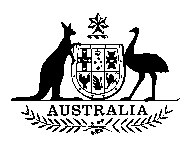 AUSTRALIAN SENATESTANDING COMMITTEE ON REGULATIONS AND ORDINANCESGuideline for preparation of explanatory statements: consultationRole of the committeeThe Standing Committee on Regulations and Ordinances (the committee) undertakes scrutiny of legislative instruments to ensure compliance with non-partisan principles of personal rights and parliamentary propriety.Purpose of guidelineThis guideline provides information on preparing an explanatory statement (ES) to accompany a legislative instrument, specifically in relation to the requirement that such statements must describe the nature of any consultation undertaken or explain why no such consultation was undertaken.The committee scrutinises instruments to ensure, inter alia, that they meet the technical requirements of the Legislative Instruments Act 2003 (the Act) regarding the description of the nature of consultation or the explanation as to why no consultation was undertaken. Where an ES does not meet these technical requirements, the committee generally corresponds with the relevant minister seeking further information and appropriate amendment of the ES.Ensuring that the technical requirements of the Act are met in the first instance will negate the need for the committee to write to the relevant minister seeking compliance, and ensure that an instrument is not potentially subject to disallowance.It is important to note that the committee's concern in this area is to ensure only that an ES is technically compliant with the descriptive requirements of the Act regarding consultation, and that the question of whether consultation that has been undertaken is appropriate is a matter decided by the rule-maker at the time an instrument is made.However, the nature of any consultation undertaken may be separately relevant to issues arising from the committee's scrutiny principles, and in such cases the committee may consider the character and scope of any consultation undertaken more broadly.Requirements of the Legislative Instruments Act 2003Section 17 of the Act requires that, before making a legislative instrument, the instrument-maker must be satisfied that appropriate consultation, as is reasonably practicable, has been undertaken in relation to a proposed instrument, particularly where that instrument is likely to have an effect on business.Section 18 of the Act, however, provides that in some circumstances such consultation may be 'unnecessary or inappropriate'.It is important to note that section 26 of the Act requires that explanatory statements describe the nature of any consultation that has been undertaken or, if no such consultation has been undertaken, to explain why none was undertaken.It is also important to note that requirements regarding the preparation of a Regulation Impact Statement (RIS) are separate to the requirements of the Act in relation to consultation. This means that, although a RIS may not be required in relation to a certain instrument, the requirements of the Act regarding a description of the nature of consultation undertaken, or an explanation of why consultation has not occurred, must still be met. However, consultation that has been undertaken under a RIS process will generally satisfy the requirements of the Act, provided that that consultation is adequately described (see below). If a RIS or similar assessment has been prepared, it should be provided to the committee along with the ES.Describing the nature of consultationTo meet the requirements of section 26 of the Act, an ES must describe the nature of any consultation that has been undertaken. The committee does not usually interpret this as requiring a highly detailed description of any consultation undertaken. However, a bare or very generalised statement of the fact that consultation has taken place may be considered insufficient to meet the requirements of the Act.Where consultation has taken place, the ES to an instrument should set out the following information:Method and purpose of consultationAn ES should state who and/or which bodies or groups were targeted for consultation and set out the purpose and parameters of the consultation. An ES should avoid bare statements such as 'Consultation was undertaken'.Bodies/groups/individuals consultedAn ES should specify the actual names of departments, bodies, agencies, groups et cetera that were consulted. An ES should avoid overly generalised statements such as 'Relevant stakeholders were consulted'.Issues raised in consultations and outcomesAn ES should identify the nature of any issues raised in consultations, as well the outcome of the consultation process. For example, an ES could state: 'A number of submissions raised concerns in relation to the effect of the instrument on retirees. An exemption for retirees was introduced in response to these concerns'.Explaining why consultation has not been undertakenTo meet the requirements of section 26 of the Act, an ES must explain why no consultation was undertaken. The committee does not usually interpret this as requiring a highly detailed explanation of why consultation was not undertaken. However, a bare statement that consultation has not taken place may be considered insufficient to meet the requirements of the Act.In explaining why no consultation has taken place, it is important to note the following considerations:Specific examples listed in the ActSection 18 lists a number of examples where an instrument-maker may be satisfied that consultation is unnecessary or inappropriate in relation to a specific instrument. This list is not exhaustive of the grounds which may be advanced as to why consultation was not undertaken in a given case. The ES should state why consultation was unnecessary or inappropriate, and explain the reasoning in support of this conclusion. An ES should avoid bare assertions such as 'Consultation was not undertaken because the instrument is beneficial in nature'.Timing of consultationThe Act requires that consultation regarding an instrument must take place before the instrument is made. This means that, where consultation is planned for the implementation or post-operative phase of changes introduced by a given instrument, that consultation cannot generally be cited to satisfy the requirements of sections 17 and 26 of the Act.In some cases, consultation is conducted in relation to the primary legislation which authorises the making of an instrument of delegated legislation, and this consultation is cited for the purposes of satisfying the requirements of the Act. The committee may regard this as acceptable provided that (a) the primary legislation and the instrument are made at or about the same time and (b) the consultation addresses the matters dealt with in the delegated legislation.Seeking further advice or informationFor further advice regarding the requirements of the Act in relation to consultation or any other matters, please consult the Legislative Instruments Handbook: a practical guide for compliance with the Legislative Instruments Act 2003 and related matters (December 2004), published by the Office of Legislative Drafting and Publishing.Further information is also available through the committee's website at http://www.aph.gov.au/Parliamentary_Business/Committees/Senate_Committees?url=regord_ctte/index.htm or by contacting the committee secretariat at:Committee SecretarySenate Regulations and Ordinances CommitteePO Box 6100Parliament HouseCanberra ACT 2600AustraliaPhone: +61 2 6277 3066 Fax: +61 2 6277 5881 Email: RegOrds.Sen@aph.gov.auMembership of committeeMembership of committee	iiiIntroductionIntroduction	viiChapter 1 – New and continuing mattersChapter 1 – New and continuing matters	A New Tax System (Goods and Services Tax) Amendment Regulation 2013 (No. 1) [Select Legislative Instrument 2013 No. 6] [F2013L00200]	139	Banking Amendment Regulation 2013 (No. 1) [Select Legislative Instrument No. 8, 2013] [F2013L00206]	140CASA EX12/13 - Exemption - operations by sport and recreational aircraft in restricted area R979A [F2013L00193]	140Civil Aviation Legislation Amendment Regulation 2013 (No. 1) [Select Legislative Instrument 2013 No. 5] [F2013L00218]	141Competition and Consumer Act 2010 - Consumer Protection Notice No. 1 of 2013 - Safety Standard: Baby Walkers [F2013L00190]	143Customs Amendment Regulation 2013 (No. 1) [Select Legislative Instrument 2013 No. 1] [F2013L00204]	143Customs (Drug and Alcohol Testing) Regulation 2013 [Select Legislative Instrument No. 2, 2013] [F2013L00191]	144Excise Amendment Regulation 2013 (No. 1) [Select Legislative Instrument 2013 No. 10] [F2013L00199]	145Higher Education Support Act 2003 - Amendment No. 1 to the Administration Guidelines 2012 [F2013L00180]	145Social Security (Deeming Threshold Rates) (FaHCSIA) Determination 2013 [F2013L00216]	146Export Market Development Grants (Extended Lodgement and Consultant Quality Incentive) Determination 2012 [F2013L00258]	147Financial Sector (Collection of Data) (reporting standard) determination No. 38 of 2013 - GRS 300.0_G Statement of Financial Position (Level 2 Insurance Group) [F2013L00359]	147Schools Assistance (Guidelines for Determining Socio-Economic Status (SES) Scores) Amendment 2013 (No. 1) [F2013L00349]	148Stronger Futures in the Northern Territory (Alcohol Management Plans) Rule 2013 [F2013L00290]	149Income Tax Assessment Amendment Regulation 2013 (No. 1) [Select Legislative Instrument 2013 No. 24] [F2013L00394]	149Chapter 2 – Concluded mattersChapter 2 – Concluded mattersWater Act 2007 – Basin Plan 2012 [F2012L02240]	151Defence and Strategic Goods List Amendment 2012 (No. 1) [F2012L02318]	152Ozone Protection and Synthetic Greenhouse Gas Management Amendment Regulation 2012 (No. 3) [Select Legislative Instrument 2012 No. 260] [F2012L02267]	153Health Insurance (General Medical Services Table) Amendment Regulation 2012 (No. 5) [Select Legislative Instrument 2012 No. 296] [F2012L02406]	154Clean Energy Amendment Regulation 2012 (No. 7) [Select Legislative Instrument 2012 No. 289] [F2012L02384]	155Aviation Transport Security Amendment Regulation 2012 (No. 6) [Select Legislative Instrument 2012 No. 304] [F2012L02424]	156ASQA Authorised Officer Requirements [F2012L02326]	157Family Law Amendment Rules 2012 (No. 2) [Select Legislative Instrument 2012 No. 331] [F2012L02577]	158Appendix 1 – Index of instruments scrutinised by the committeeAppendix 1 – Index of instruments scrutinised by the committee	159Appendix 2 – Guideline on explanatory statements: consultationAppendix 2 – Guideline on explanatory statements: consultation	167Appendix 3 – Correspondence relating to committee's scrutinyAppendix 3 – Correspondence relating to committee's scrutiny	173PurposeAmends the A New Tax System (Goods and Services Tax) Regulations 1999 to make minor changes to the Tourist Refund Scheme and the Sealed Bag SchemeLast day to disallow18 June 2013Authorising legislationA New Tax System (Goods and Services Tax) Act 1999DepartmentTreasuryPurposeAmends the Banking Regulations 1966 to set out the conditions under which security, set-off and escrow accounts become unclaimed under s 69 of the Banking Act 1959Last day to disallow18 June 2013Authorising legislationBanking Act 1959DepartmentTreasuryPurposePermits the operation of certain sport and recreational aircraft in a restricted area during the Australian International Air Show 2013 at Avalon, Victoria between 21 February 2013 and 5 March 2013Last day to disallow18 June 2013Authorising legislationCivil Aviation Safety Regulations 1998DepartmentInfrastructure and TransportPurposeAmends the Civil Aviation Safety Regulations 1998 (CASR) and the Civil Aviation Regulations 1988 (CAR). New Parts 61, 64, 141 and 142, pertaining to flight crew licensing and training and authorisations for non-licensed personnel, are added to the CASR. Various consequential, transitional and savings amendments are made to the CASR and to the CARLast day to disallow18 June 2013Authorising legislationCivil Aviation Act 1988DepartmentInfrastructure and TransportPurposeEstablishes a mandatory safety standard for baby walkersLast day to disallow18 June 2013Authorising legislationCompetition and Consumer Act 2010DepartmentTreasuryPurposeAmends the Customs Regulations 1926 to extend the period during which travellers can acquire goods free of customs duty through the scheme from 30 days to 60 daysLast day to disallow18 June 2013Authorising legislationCustoms Act 1901DepartmentAttorney-General'sPurposePrescribes matters required to implement drug and alcohol testing within Customs and Border ProtectionLast day to disallow18 June 2013Authorising legislationCustoms Administration Act 1985DepartmentAttorney-General'sPurposeAmends the Excise Regulations 1925 to make a minor change to the sealed bag schemeLast day to disallow18 June 2013Authorising legislationExcise Act 1901DepartmentTreasuryPurposeSets out the requirements for determining a census date under section 169-25(2) of the Higher Education Support Act 2003Last day to disallow18 June 2013Authorising legislationHigher Education Support Act 2003DepartmentIndustry, Innovation, Science, Research and Tertiary EducationPurposeRevokes the Social Security (Deeming Threshold Rates) (FaHCSIA) Determination 2010 (No. 1) to change the deemed rates of income upon financial assets for the purposes of the means test for the rate of social security payments administered by FaHCSIA (from 20 March 2013)Last day to disallow18 June 2013Authorising legislationSocial Security Act 1991DepartmentFamilies, Housing, Community Services and Indigenous AffairsPurposeContains the circumstances and number of months, as required by subsection 70(4) of the Export Market Development Grants Act 1997 (the Act), to be complied with by Austrade in assessing whether an application for grant meets the requirements of subparagraph 70(2)(b)(ii) of the ActLast day to disallow18 June 2013Authorising legislationExport Market Development Grants Act 1997DepartmentForeign Affairs and TradePurposeMakes Reporting Standard GRS 300.0_G Statement of Financial Position (Level 2 Insurance Group).Last day to disallow25 June 2013Authorising legislationFinancial Sector (Collection of Data) Act 2001  DepartmentTreasuryPurposeAmends the Guidelines for Determining Socio-Economic Status (SES) Scores 2008 to reflect the extension of funding for recurrent expenditure under the Schools Assistance Act 2008.Last day to disallow24 June 2013Authorising legislationSchools Assistance Act 2008  DepartmentEducation, Employment and Workplace RelationsPurposePrescribes requirements applying to alcohol management plans.Last day to disallow20 June 2013Authorising legislationStronger Futures in the Northern Territory Act 2012DepartmentFamilies, Housing, Community Services and Indigenous AffairsPurposeAmends the Income Tax Assessment Regulations 1997 to insert the 'cents per kilometre' rates for calculating tax deductions for car expenses for the 2012-13 income yearLast day to disallow25 June 2013Authorising legislationIncome Tax Assessment Act 1997DepartmentTreasuryPurposeSpecifies a Basin Plan for the Murray-Darling Basin.Last day to disallow19 March 2013Authorising legislationWater Act 2007DepartmentSustainability, Environment, Water, Population and CommunitiesPurposeAmends the list of defence and dual-use goods which are prohibited from being exported from Australia without a licence or permission granted by the minister or an authorised personLast day to disallow15 May 2013Authorising legislationCustoms Act 1901DepartmentDefencePurposeIncreases the permit application fees specified in the principal regulations from 1 January 2013Last day to disallow21 March 2013Authorising legislationOzone Protection and Synthetic Greenhouse Gas Management Act 1989DepartmentSustainability, Environment, Water, Population and CommunitiesPurposeAmends the Health Insurance (General Medical Services Table) Regulation 2012 to include a number of minor changes to implement Government policies in relation to MedicareLast day to disallow15 May 2013Authorising legislationHealth Insurance Act 1973DepartmentHealth and AgeingPurposeAmends the Clean Energy Regulations 2011 to establish the liquid fuels Opt-in Scheme and make other amendmentsLast day to disallow15 May 2013Authorising legislationClean Energy Act 2011DepartmentClimate Change and Energy EfficiencyPurposeMakes a number of amendments to the principal regulationsLast day to disallow15 May 2013Authorising legislationAviation Transport Security Act 2004DepartmentInfrastructure and TransportPurposeSpecifies the experience, training and qualification requirements for persons to be appointed as authorised officers under the National Vocational Education and Training Regulator Act 2011Last day to disallow15 May 2013Authorising legislationNational Vocational Education and Training Regulator Act 2011DepartmentIndustry, Innovation, Science, Research and Tertiary EducationPurposeAmends the Family Law Rules 2004Last day to disallow15 May 2013Authorising legislationFamily Law Act 1975DepartmentAttorney-General's